О внесении изменения в приложение к решению Совета муниципального района «Улётовский район» Забайкальского края от 26.12.2018 № 171 «Об утверждении прогнозного плана (программы) приватизации муниципального имущества муниципального района «Улётовскийрайон» Забайкальского края на 2019-2020 год»Руководствуясь Федеральным законом от 21.12 2001 № 178-ФЗ «О приватизации государственного и муниципального имущества», Федеральным законом от 27.12 2019 №485-ФЗ «О внесении изменений в Федеральный закон о государственных и муниципальных унитарных предприятиях» и Федеральный закон «О защите конкуренции», Положением о порядке управления и распоряжения муниципальной собственностью муниципального района «Улётовский район» Забайкальского края, утвержденным решением Совета муниципального района «Улётовский район» Забайкальского края от 31.01.2012 №334,Положением о приватизации муниципального имущества муниципального района «Улётовский район» Забайкальского края, утвержденным решением Совета муниципального района «Улётовский район» от 26.05.2015 №181,Уставом муниципального района «Улётовский район» Забайкальского края, принятым решением Совета муниципального района «Улётовский район» Забайкальского края от 03.12.2014 № 146,Совет муниципального района «Улётовский район» Забайкальского края решил:1.Внести изменение в приложение к решению Совета муниципального района «Улётовский район» Забайкальского края от 26.12.2018 № 171 «Об утверждении прогнозного плана (программы) приватизации муниципального имущества муниципального района «Улётовский район» Забайкальского края на 2019-2020 год»следующие изменения:1.2. Раздел 2 «2.Путем преобразования муниципального предприятия в общество с ограниченной ответственностью» исключить. 2.Настоящее решение официально опубликовать путем размещения(обнародования) на официальном сайте муниципального района «Улётовский район» в информационно-телекоммуникационной сети «Интернет» в разделе «Документы»- «НПА Совета МР «Улётовский район»http://улёты.забайкальскийкрай.рф/.3.Настоящее решение вступает в силу на следующий день после дня его опубликования (обнародования).4.Контроль за исполнением настоящего решения возложить на первого заместителя руководителя администрации муниципального района «Улётовский район» по территориальному развитию (С.С.Подойницын).Глава муниципального района«Улётовский район»							А.И.Синкевич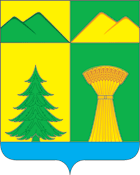 СОВЕТ МУНИЦИПАЛЬНОГО РАЙОНА«УЛЁТОВСКИЙРАЙОН»ЗАБАЙКАЛЬСКОГО КРАЯРЕШЕНИЕСОВЕТ МУНИЦИПАЛЬНОГО РАЙОНА«УЛЁТОВСКИЙРАЙОН»ЗАБАЙКАЛЬСКОГО КРАЯРЕШЕНИЕСОВЕТ МУНИЦИПАЛЬНОГО РАЙОНА«УЛЁТОВСКИЙРАЙОН»ЗАБАЙКАЛЬСКОГО КРАЯРЕШЕНИЕСОВЕТ МУНИЦИПАЛЬНОГО РАЙОНА«УЛЁТОВСКИЙРАЙОН»ЗАБАЙКАЛЬСКОГО КРАЯРЕШЕНИЕ18 февраля 2020 года18 февраля 2020 года№ 402с.Улёты